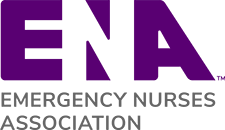 (NAME) Committee ReportName / position in the Chapter and email address of person completing report:Number of ENA Members on Committee:Number of attendees at meeting:Committee Meeting Schedule (day/time):Recent or Planned Committee Activities:Committee member(s) who deserve reward/recognition:Specific committee related activities not addressed on agendaAny specific ENA related activities (past or present committees, offices, etc.)1st Quarter:Name:                                          Position:	 Email:                                           Home Chapter: 2nd Quarter:Name:                                          Position:	 Email:                                           Home Chapter:3rd Quarter:Name:                                          Position:	 Email:                                           Home Chapter:4th Quarter:Name:                                          Position:	 Email:                                           Home Chapter:1st Quarter2nd Quarter3rd Quarter4th Quarter1st Quarter2nd Quarter3rd Quarter4th Quarter1st Quarter:2nd Quarter:3rd Quarter:4th Quarter:1st Quarter:2nd Quarter:3rd Quarter:4th Quarter:1st Quarter:2nd Quarter:3rd Quarter:4th Quarter:1st Quarter:2nd Quarter:3rd Quarter:4th Quarter:1st Quarter:2nd Quarter:3rd Quarter:4th Quarter:4th Quarter: